EVENTOS OCTUBRE 2023ENTREGA DE APOYOS A PERSONAS EN SITUACIÓN PRIORITARIA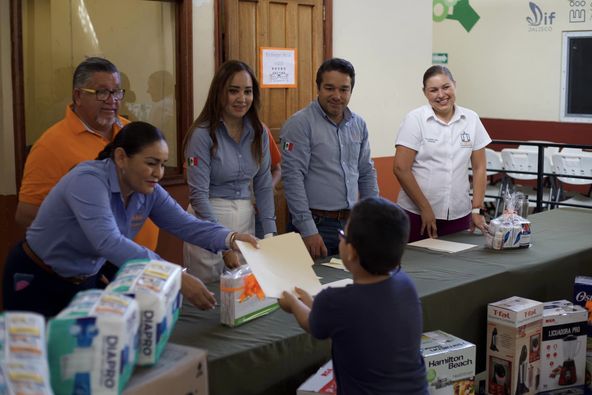 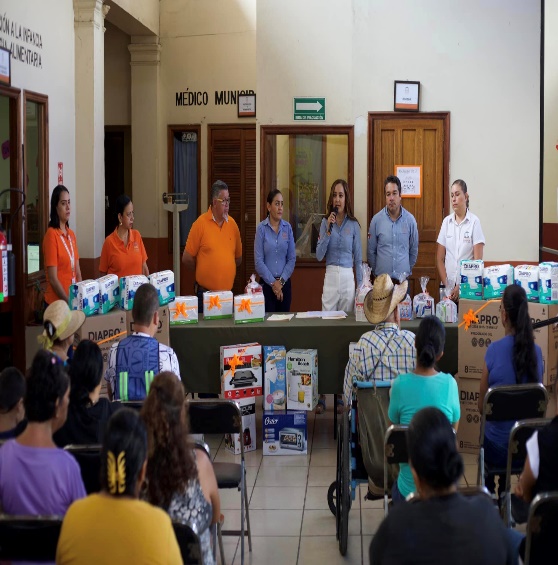 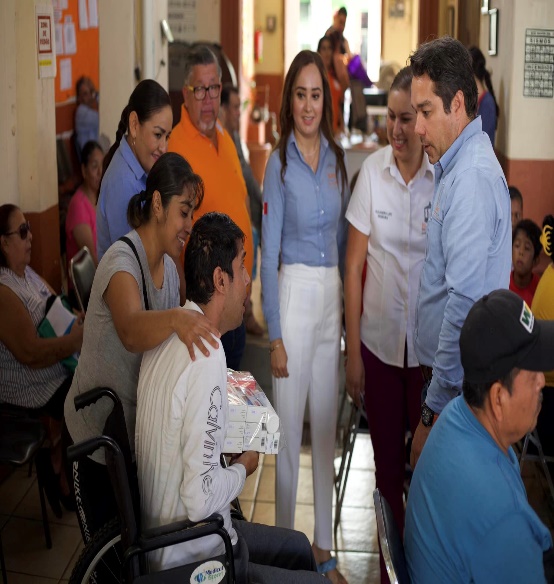 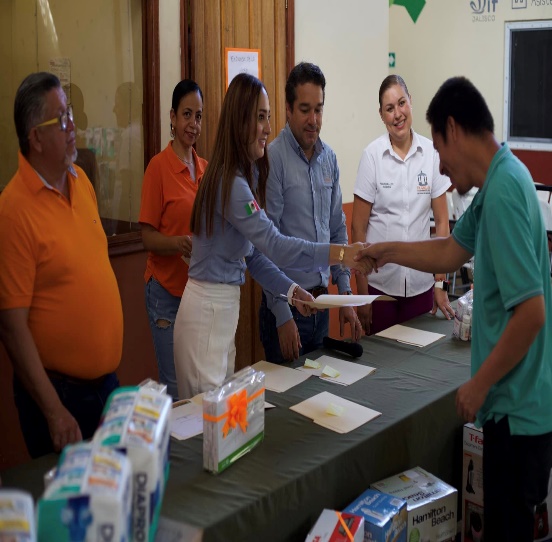 Entrega de apoyo para el proyecto “Taller de Costura”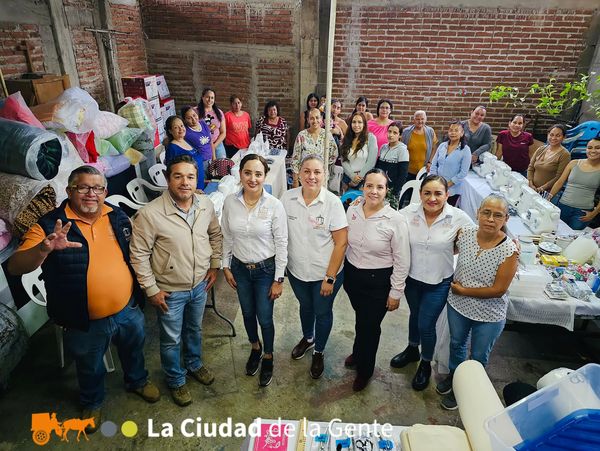 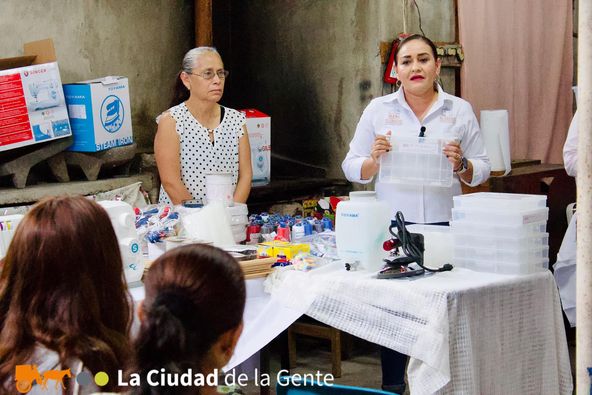 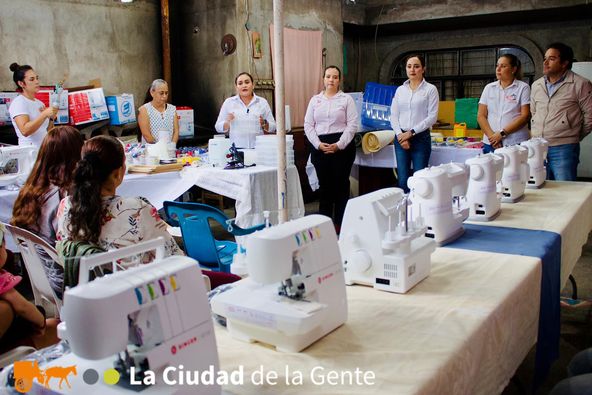 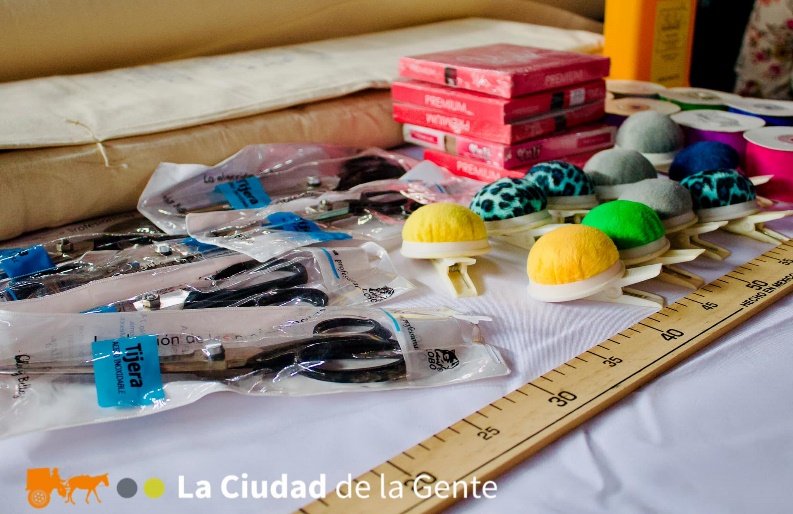 